Fremont Gold Ltd.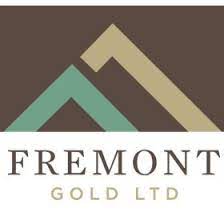 Symbol: TSXV: FRE | OTCQB: FRERFMarket Cap: 4MSector: MiningPurpose: Raise Awareness / Open Market BuyingFremont is named after the legendary American explorer John Fremont, whose overland expeditions helped open up the American West for miners and settlers.  Founded by geologists that have a track record of making multi-million-ounce gold discoveries, Fremont has assembled a portfolio of potential world-class copper-gold projects within the Tethyan belt of Armenia and controls two legacy gold projects in Nevada, one of the world’s premier mining jurisdictions.Investor Bullet Points:Fremont has assembled a portfolio of potential world-class copper-gold projects within the Tethyan belt projects of Armenia. The Vardenis property is a former Dundee Precious Metals Corp project that occurs along strike from the world-class Amulsar gold deposit in the same prospective sequence of Eocene volcanics. Dundee identified an 8km long gold-in-soil geochemical anomaly as well as a 3.6km x 2km copper anomaly, the current focus of Fremont's exploration efforts Recently granted an exploration permit over the Urasar Mineral district in northern Armenia. Previous exploration work at Urasar was carried out in the 1950s identified three “deposits” hosting over 1M oz of gold (non-43-101 compliant) along the Chibukhlu fault. Results from a recent geochemical survey soil reinforces this historic work, demonstrating a mineralized structure anomalous in copper, gold and basemetals with a strike length of over 15kms.Dennis Moore – President, Founder & DirectorDennis Moore has over 35 years of experience as an exploration geologist. Originally working for major companies in Australia and the South West Pacific, he later became involved with several of Ross Beaty’s companies in Bolivia, Peru and Brazil. Mr. Moore discovered and drilled the 1.8M ounce Tocantinzinho deposit being developed by Eldorado Gold Corp and has been directly involved in at least four other gold discoveries in South America, including Amayapampa in Bolivia, and Cuiú Cuiú, Coringa and Cajuiero in Brazil.